Základná umelecká škola Sabinov, Námestie slobody 29, 083 01 Sabinov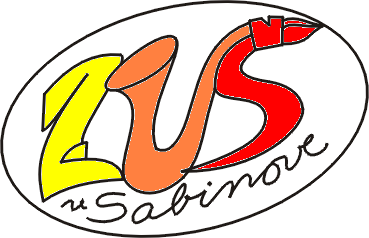 S p r á v a o výsledkoch a podmienkach výchovno-vzdelávacej činnosti  ZUŠ Sabinov za školský rok 2013/2014S p r á v a o výsledkoch a podmienkach výchovno-vzdelávacej činnosti  ZUŠ Sabinov za školský rok 2013/2014Predkladá:   Mgr.KatarínaHeredošová		                                           riaditeľka školy					                                                   	          Prerokované:                                                       v pedagogickej rade školy dňa 9.októbra 2014                                      v Rade školy dňa 14.októbra 2014Vyjadrenie rady školy: 						Rada školy odporúča zriaďovateľovi						Mestu Sabinov						s c h v á l i ť Správu o výsledkoch a podmienkach výchovno-vzdelávacej činnosti  ZUŠ Sabinov za školský rok 2013/2014                                                                        Mgr. Slávka Kovalíková							   meno a priezviskopredseda Rady školy pri ZUŠ Sabinov Stanovisko zriaďovateľa: Mesto Sabinovs ch v a ľ u j e – n e s ch v a ľ u j eSprávu o výsledkoch a podmienkach výchovno-vzdelávacej činnostiZUŠ Sabinovza školský rok 2013/2014................................................................	   za zriaďovateľa	Vypracovala a predložila: Mgr.Katarína Heredošová – riaditeľka školypodklady vypracovali: Mgr. Adela Lormannová –zástupkyňa riaditeľky Mgr. Miriam Šarocká – zástupkyňa riaditeľky a vedúca PK výtvarného odboruTatiana Hajzušová -  vedúca PK klavírneho oddeleniaMgr. Slávka Kovalíková – vedúca PK speváckeho oddeleniaMgr. Beáta Mičková– vedúca PK sláčikovo – strunového oddeleniaDanka Dujavová – vedúca PK akordeónového oddeleniaMgr. Katarína Heredošová– vedúci PK dychového oddeleniaMgr. Svetlana Džačovská – vedúca PK hudobnej náukyp. Iryna Morochovičová- vedúca PK tanečného odborup. Katarína Čekanová– ekonómka, hospodárkap. Dana Čekanová – mzdová a personálna účtovníčkaVýchodiská a podklady:Správa je vypracovaná v zmysle:Vyhlášky Ministerstva školstva SR č. 9/2006 Z. z. zo 16. 12.2005  o štruktúre a obsahu správ o výchovno-vzdelávacej činnosti, jej výsledkoch a podmienkach škôl a školských zariadení.Metodické usmernenie  MŠ SR č. 10/2006-R k vyhláške  MŠ SR č. 9/2006 Z. z. Koncepcia školy na roky 2010/2014Plán práce školy ZUŠ Sabinov na školský rok 2013/2014.Vyhodnotenia plnenia plánov práce jednotlivých predmetových komisií.Informácie o činnosti Rady školy pri ZUŠ SabinovĎalšie podklady : Podklady na ocenenie žiakov úspešných na súťažiach a prehliadkach v šk. roku 2013/2014 primátorom mesta SabinovSpráva o hospodárení za kalendárny rok 2013S p r á v ao výsledkoch a podmienkach výchovno-vzdelávacej činnosti Základnej umeleckej školy Sabinov za školský rok 2013/2014I.a) Základné identifikačné údaje o škole: (§ 2ods. 1 písm. a)6. Vedúci zamestnanci školy:7.  Údaje o rade školy a iných poradných orgánoch školy:7.1) Údaje o rade školy:Rada školyStručná informácia o činnosti Rady školy za školský rok 2013/2014:Rada školy sa v tomto období stretla na troch riadnych zasadnutiach..Program zasadnutí: Október 2013Hodnotiaca správa výchovno – vzdelávacích výsledkov školy za šk. rok 2012/2013.Aktuálne informácie o personálnom obsadení a kvalifikovanosti pedagógov v novom šk. roku.Stav materiálno technického zabezpečenia.Program práce na š. rok 2013/2014.Rôzne.      Apríl 2014Správa o činnosti RŠ za uplynulý kalendárny rok 2013.Hodnotenie výchovno – vzdelávacích výsledkov za I polrok. šk. roka 2013/2014.Informácie o závere funkčného obdobia riaditeľky školy.Rôzne.    Jún 2014Informácie o počte novoprijatých žiakov na nový školský rok.Informácie o využití vzdelávacích poukazov v šk. roku 2013/2014.Informácie o pripravenosti školy na nový šk. rok 2014/2015.Rôzne.Júl 20141. Príprava výberového konania na pozíciu riaditeľa ZUŠ Sabinov.August 20141. Výberové konanie na pozíciu riaditeľa ZUŠ Sabinov.7.2) Údaje o predmetových komisiách a metodických združeniach - poradných orgánoch riaditeľa školy:  Pedagogická rada školyČlenmi pedagogickej rady sú všetci pedagogickí zamestnanci školy. Pedagogická rada je najdôležitejším odborným a poradným orgánom odborno – pedagogického riadenia školy. Zvoláva ju podľa plánu, prípadne podľa potreby riaditeľka školy.   Jej postavenie, poslanie a priebeh rokovania sú vymedzené v rokovacom poriadku pedagogickej rady	Predmetové komisie /PK/Predmetové komisie pracovali podľa vlastných vypracovaných plánov práce na celý školský rok.  Schválené boli riaditeľkou školy . PK klavírneho oddelenia – vedúca p.  Tatiana HajzušováPK akordeónového oddelenia – vedúca   p.Danka DujavováPK dychového oddelenia- vedúci Mgr. Katarína HeredošováPK sláčikovo – strunového oddelenia – vedúca  Mgr. Beáta MičkováPK speváckeho oddelenia – vedúca Mgr. Slávka KovalíkováPK hudobnej teórie- vedúca  Mgr. Svetlana DžačovskáPK tanečného odboru- vedúci p.Iryna MorochovičováPK výtvarného odboru – vedúca Mgr. Miriam ŠarockáUmelecká radaČlenovia umeleckej rady sú vedúci predmetových komisií, riaditeľka školy a zástupkyňa riaditeľky. Podľa potreby si riaditeľka školy prizýva na zasadnutia aj ďalších členov pedagogickej rady. Zasadnutia umeleckej rady sa realizovali podľa aktuálnej potreby, hlavne pri organizačnej príprave a realizácií koncertov a podujatí školy.Členovia: Mgr. Adela LormannováMgr. Miriam Šarockáp. Tatiana HajzušováMgr. Beáta Mičkováp.Iryna MorochovičováMgr. Svetlana DžačovskáMgr. Slávka Kovalíkováp.Danka DujavováMgr.Katarína HeredošováRodičovská rada školyJe iniciatívnym orgánom rodičov žiakov školy. Členmi sú delegovaní triedni dôverníci za každú triedu, prípadne odbor. Členovia Rady rodičov v šk. roku 2013/2014:Mgr. Henrieta Gajdošová / Mgr. Ondášová/p.Marek Sirotňák /PaedDr. Bejdová/p.Marcela Maťašová /p.Bodnárová/Mgr.Mária Baňasová / Mgr. Boňková/Mgr. Júlia Šajgalová/ p.Brtková/Mgr. Peter Cehelský /Mgr.Cvanciger Ľ./Mgr. Mária Horváthová / p.Dzurenda/Ing. Vladimír Dujava /p.Dujavová/p.Mária Bojčuková / Mgr. Džačovská/Ing. Mária Čekanová /Mgr. Franková/p.Ľudmila Hajduková / Mgr. Feniková/p.Viktória Oboňová  /p.Godla/p.Michalíková/ p.Hajzušová, VO/p.Anna Havrillová / Mgr. Kovalíková/Mgr.Slávka Belišová / Mgr. Lormannová/p.Viera Dvorščáková / p.Malecká/p.Žaneta Kalinayová / Mgr.Mičková/Ing Zuzana Ondková / Mgr. Heredošová/p.Ružena Jenčová/ p.Pirchala,/Ing.Martin Dobrovič / p.Ďuraš/Mgr. Ľudmila Miščíková /Mgr. Pavol Kanuščák/ p. Štofaníková / p.Onody/Údaje o žiakoch školy za školský rok 2013/2014 (§ 2 ods. 1 písm. b)Základná umelecká škola SabinovCelkom:    I. polrok:  504   žiakov + II. polrok:  483  žiakov+  36  žiakov na obligátny nástroj  Údaje o výsledkoch hodnotenia a klasifikácie žiakov podľa poskytovaného stupňa vzdelania.(§ 2 ods. 1 písm. e)Hodnotenie žiakov I., II. a ŠPD základného štúdia k 31.01. 2014			437			  56			1		        10Hodnotenie žiakov I., II. a ŠPD základného štúdia k 30.06. 2014Hodnotenie žiakov PPHV, PHV, I., II. stupňa a Štúdia pre dospelých /ŠPD/ k 30.06.2014Celkom	:	483		 žiakov	k   II. polroku 2013/2014Informácie o prijatých žiakoch na stredné školy s umeleckým zameraním :Monika Karnišová	 -  tr.uč.  Mgr. Slávka Kovalíková–HDO - Konzervatórium  Košice ( Exnárová)Barbara Čechová –tr. uč. Mgr. Slávka Kovalíková – spev – Konzervatórium v BratislaveDominika Grešáková –tr. uč. Iryna Morochovičová – tanec - Konzervatórium  D. Kardoša Topoľčany (elokované pracovisko Prešov)Oliver Župa – Česká vysoká univerzita technická Praha, odbor : architekturaJana Novotná - Technická univerzita v Bratislave, odbor: architekturaAlexandra Horváthová- SŠ podnikania v Prešove, odbor: interiérový dizajnKamil Martavuz- Združená stredná umelecká škola úžitkovéh ovýtvarníctva v Prešove, odbor: propagačná grafikaMarián Dudič- Združená stredná umelecká škola úžitkového výtvarníctva v Prešove, odbor: propagačná grafikaZoznam uplatňovaných učebných plánov  v šk. roku 2013/2014 ( §2 ods.1 písm. f)Učebné plány schválené MŠ SR dňa 22.12.2003 pod poradovým č. 11 215/2003 s platnosťou od 1.9.2004V školskom roku 2008/2009  vypracovala pedagogická rada pri ZUŠ Sabinov školský vzdelávací program z názvom „ Kultúra a umenie“ .Školský vzdelávací program ZUŠ Sabinov vychádza zo štátneho vzdelávacieho programu pre ZUŠ , zo zákona 245/2008 Z.z. a z vyhlášky č. 324/2008 Z.z. o Základnej umeleckej škole. Súčasťou ŠkVP ZUŠ Sabinov boli vypracované učebné osnovy a tématicko – výchovné plány pre 1. – 4. ročník prvej časti prvého stupňa základného štúdia a 1.  a 2. ročník druhej časti prvého stupňa základného štúdia, podľa ktorých postupovali pedagógovia pri výchovno –vzdelávacom procese v šk. roku 2013/2014. V ostatných ( vyšších ) ročníkoch postupovali vyučujúci podľa platných učebných plánov pre ZUŠ, ktoré boli schválené MŠ SR dňa 22.12.2003 pod č. 11 215/2003 s platnosťou od 1. septembra 2004. Hudobný odbor - I.stupeň		Hudobný odbor – II.stupeň a štúdium pre dospelýchVýtvarný odbor - I.stupeň	Výtvarný odbor - II.stupeň	Tanečný odbor - I.stupeň	Tanečný odbor -II.stupeň	Literárno-dramatický odbor - I.stupeň	Údaje o fyzickom počte zamestnancov a  plnení kvalifikačného predpokladu pedagogických zamestnancov školy ku dňu koncoročnej klasifikácie  (§ 2 ods. 1 písm. g)Vysvetlivky: PZ* – pedagogickí zamestnanci,  NZ** – nepedagogickí zamestnanciŠpeciálny pedagóg*** - ak je platený podľa osobitnej tabuľky (nie pedagogickej)2) Odbornosť vyučovania podľa jednotlivých predmetov v školskom roku 2013/2014Hudobný odborVýtvarný odbor, Tanečný odborÚdaje o ďalšom vzdelávaní pedagogických zamestnancov školy ( §2 ods.1 písm. hOdborné semináre a kurzy na ktorých sa v šk. roku 2013/2014 zúčastnili pedagógovia ZUŠ Sabinov:Prešovské dni klasickej gitary – odborný seminár spojený s koncertom pre žiakov a pedagógov sláčikovo – strunového a akordeónového odd..Účasť pedagógov a žiakov akordeónového odd. na koncerte podkarpatského akordeónového kvinteta Abitus na Prešovskej univerzite UPJŠAkordeónový seminár – Využitie IKT pri výuke hry na akordeóneNávšteva žiakov a pedagógov VO výstav v Krajskom múzeu v Prešove a Šarišskej galérií:„ Brána umenia“„Košická moderna“„Strieborný štvoruholník“„Kľukatými cestami“ Tvorba učebných osnov z predmetov hudobného odboru základnej umeleckej školy                      a hudobnej výchovy v základnej škole – KV ( kontinuálne  aktualizačné vzdelávanie                    – MPC PO – ukončenie vzdelávania u 5 PZ)                   Metodika integrácie a interakcie v umeleckej výchove a vzdelávaní podľa nových                      pedagogických dokumentoch  ( Projekt „ O neposlušnej Cindy“ s prof. J.                    Hatríkom) Funkčné aktualizačné vzdelávanie – MPC POFunkčné inovačné vzdelávanie – MPC POPsychosociálny výcvik pre zamestnancov ZUŠ SB  ( Drienica)Účasť pedagógov so svojimi žiakmi na koncertoch mimo Sabinova:Koncert v rámci Prešovských gitarových dní, účinkovali M.R. Brulová ( gitara), M. Červienka ( akordeón), Komorný orchester Musica Cassovia, zúčastnili sa žiaci sláčikovo – strunového odd. a žiaci akordeónového odd.Účasť pedagógov a žiakov akordeónového odd. na koncerte podkarpatského akordeónového kvinteta Abitus na Prešovskej univerzite UPJŠÚdaje o aktivitách a prezentácii školy na verejnosti ( § 2 ods. 1 písm. i) (uvádzať aktivity školy – aktivity realizované z iniciatívy školy (napr. Dni otvorených dverí, Deň chleba, atď.  aktivity do ktorých sa škola zapojila (napr. Deň narcisov, Deň jablka, atď.) – tu neuvádzať projekty, tie uvádzať v ďalšej časti.Akcie a aktivity realizované školou:Vypracovanie učebných osnov a plánov pre 2. ročníkydruhej časti  prvého stupňa základného štúdia a príprava UO a UP pre 3. ročníky druhej časti prvého stupňa základného štúdia  ( všetky odbory ZUŠ)Z: všetci vyučujúciKoncert Portréty – koncert súčasnej hudby a hudby 20. storočia – projekt New musicforkids and teens  v spolupráci s ISCM Slovakia      Z: PK klavírneho odd.Vernisáž spojená s vyhlásením výsledkov medzinárodnej výtvarnej súťaže „       Csontváryho túlavé topánky      Z: Mgr. M. Šarocká, Bc.E. MotýľováHnúšťanský akord – okresné koloZ: PK Hudobnej náukyMikuláš v ZUŠ pre deti z MŠ a žiakov PHV ročníkov ZUŠ Sabinov      Z: PK sláčikovo – strunového odd.  v spolupráci s učiteľmi HO a VO„Vianoce v ateliéry“ - Vianočný trh v ateliéry VO       Z: vyučujúce VO Vianočný koncert pri príležitosti 60. Výročia ZUŠ Sabinov v spolupráci s M. Vrábľom a T. Hajzušovou ( ah)      Z: vyučujúci HO a VOInterné koncerty           Z: všetci vyučujúci HOInterná výstava žiakov výtvarného odboru      Z: Mgr. Miriam Šarocká, Bc. Eva MotýľováKrajské kolo súťaže Hnúšťanský akordZ: PK Hudobnej náukyTanečný tralaland pre detí z MŠ a rodičov Z: Tanečný odbor – p.uč. Iryna Morochovičová v spolupráci s VOTvorivá dielňa s prof. Jurajom Hatríkom – projekt „ O neposlušnej Cindy“       Z: Mgr. S. Kovalíková, PaedDr. Bejdová, p.uč. Ďuraš a príslušní vyučujúciStretnutie s hudbou –Pentapolitana  hudobný projekt v spolupráci s OZ InMusicKlavírny recitál A. Balešovej – Mudroňovej a I. ŠilleraZ: Mgr. A. Lormannová a vedúca PK klavírneho odd. T. HajzušováDni otvorených dverí pre MŠ a verejnosť      Z: PK HN – Mgr. J. OndášováDetský hudobný western „ O neposlušnej Cindy“ ( J. Hatrík) – verejné predstavenia a predstavenia pre MŠ a ZŠ      Z:PaedDr. D. Bejdová – réžia, vyučujúci HO, VO, TOJarný koncert žiakov hudobného odboru             Z: PK akordeónového oddelenia v spolupráci s ostatnými vyučujúcimiVýtvarné tvorivé dielne pre žiakov VO Z: PK Výtvarného odboruSochy alla Giaccometti – otvorenie výstavyZ. PK Výtvarného odboruSlávnostná sv. omša pri príležitosti 60. výročia založenia ZUŠ SabinovZ: PK speváckeho odd. a sláčikovo – strunové odd.Galakoncert pri príležitosti 60. výročia založenia ZUŠ SabinovZ. Mgr. Heredošová, PaedDr. Bejdová – réžia v spolupráci s ostatnými pedagógmiPasovanie detí z PHV ročníkov za žiakov ZUŠ Z: Mgr. J. OndášováRozlúčka s absolventmiZ: PK Hudobnej náuky – Mgr. Kanuščák, Mgr. DžačovskáBenefičný koncert v Prešove ( na podporu koncertného turné v Ríme a Amalfi)Z: Mgr. Kovalíková, Mgr. Mičková, Mgr. Heredošová, Mgr. Kanuščák, PaedDr. Bejdová, Mgr. Lormannová, Mgr. BoňkováBenefičný koncert v Sabinove v Rímsko – katolíckom kostole ( na podporu koncertného turné v Ríme a Amalfi)Z: Mgr. Kovalíková, Mgr. Mičková, Mgr. Heredošová, Mgr. Kanuščák, PaedDr. Bejdová, Mgr. Lormannová, Mgr. Boňková   Aktivity a akcie do ktorých sa škola zapojila: Jesenný kultúrny festivalZ: PK sláčikovo – strunového odd., PK spev, PK dychyVystúpenie pre klientov Jednoty dôchodcov, Senior Vital, Css VUC Prešov,  pri príležitosti mesiaca úcty k starším     Z: Mgr. Kovalíková, PK sláčikovo – strunového odd., p.uč. BodnárováSabinovský Slávik      Z: Mgr. Kovalíková, PK sláčikovo – strunového odd.Vystúpenie pre jubilantov ZŤS Z: PK sláčikovo – strunového odd. - Mgr. Cvanciger, Mgr. Kanuščák, D. OnodyČitateľský maratón– spoluúčinkovanie              Z: Mgr. B. MičkováPrezentácia prác žiakov VO na MsÚ v Sabinove      Z: PK VOÚčasť na výstave výtvarných prác žiakov ZŠ a ZUŠ „Jesenná paleta“ v MsKS      Z: PK VOMikuláš v MsKS       Z: PK dychy – Mgr. J. BakMikuláš v CSS VUC PO, DSS v SabinoveZ: PK speváckeho odd., Mgr. D. Boňková, p.uč. Onody, p.uč. GodlaVýzdoba vianočného stromčeka – mestská súťažZ: PK Výtvarného odboruVianočné stretnutie dôchodcov mesta SabinovZ: PK Sláčikovo – strunového odd., PK – dychového odd.Vianočné koledovanie na námestíZ: PK speváckeho odd., Mgr. J. Ondášová, p.uč. I. MorochovičováFašiangy pre dôchodcov – spoluúčinkovanie      Z:  p.P.Ďuraš, p.uč. Dujavová, Mgr. DžačovskáČim – čim      Z: PK speváckeho odd. – Bc. Moznich Dis. art.Benefičná aukcia umeleckých diel pre podporu ZUŠ Sabinov a ZUŠ LipanyZ: Mgr. Heredošová, p.uč. Onody, p.uč. GodlaSARM – hudobné číslaZ: Mgr. B. MičkováCelomestské oslavy Dňa detíZ: dychové odd, spevácke odd. sláčikovo – strunové odd., akordeónové odd.Odhalenie sochy SabínyZ: Mgr. KovalíkováGalavečer mesta SabinvZ: Mgr. Kovalíková, Bc. Moznich, Dis. art.Literárne pásmo „ Vrásky času“Z. PK klavírneho odd., PK sláčikovo – strunového odd.Jarmočná prezentácia škôlZ: p.uč. I. MorochovičováÚčinkovanie na Ocenení úspešných žiakov primátorom mesta      Z: Mgr. S. KovalíkováOslavy obce Jakubovany ( 700. Výročie)Z: p.uč. D. Dujavová Ďalšie aktivity školy určené pre zamestnancov školy: Psycho -sociálny výcvik pre zamestnancov ZUŠ Sabinovvianočné posedenie zamestnancov školyDeň učiteľov – slávnostné ocenenie  pedagógov primátorom mesta, spojené zo slávnostným obedomšportovo – relaxačný deň ( záhrada VO ) Dosiahnuté výsledky v predmetových olympiádach a súťažiach:Hudobný odbor:Účasť na súťažiach a dosiahnuté výsledky:Hnúšťanský akord – vedomostná súťaž v Hudobnej teóriíOkresné kolo, krajské kolo a celoslovenské koloA kategória:Matej DujavaBenjamín RužbarskýAlexandra Jakubčová2. miesto  na okresnom koleB kategória:Petriľák DanielŠašala RadovanVerešpej Richard1. miesto – s postupom do krajského kola1. miesto – s postupom na celoslovenské koloPríprava: Mgr. S. DžačovskáCeloslovenská spevácka súťaž v Banskej Bystrici – Detský interpretačný festival J. CikeraI. kategória:Pavol Jozafát Székely – zlaté pásmoII. kategória:Daniel Martavuz – strieborné pásmoAnna Hitríková – zlaté pásmo , cena za najlepšiu interpretáciu skladby slovenského autoraIII. kategória:Barbara Čechová – zlaté pásmoZUŠ Sabinov získala na tejto súťaži cenu primátora mesta Banská Bystrica Príprava: Mgr. Kovalíková SlávkaKorepetícia: PaedDr. D. BejdováRegionálna spevácka súťaž v BardejoveI. kategória:Pavol Jozafát Székely – zlaté pásmoAnna Havrillová – strieborné pásmoKlára Miščíková – strieborné pásmoII. kategória:Daniel Martavuz – strieborné pásmo Anna Hitríková – zlaté pásmo, LAUREÁTKA CELEJ SÚŤAŽEIII. kategória:Barbara Čechová – zlaté pásmoSimona Vargová – zlaté pásmoPríprava: Mgr. Kovalíková SlávkaKorepetícia: PaedDr. D. BejdováSpevácka súťaž v modernom speve POP POÚčasť žiakovMonika Karnišová, Matej Gujman, Katarína – Kristína Homišanová, Alica DlugošováPríprava: Bc. Radoslav MoznichDis.,art.Regionálna súťažná prehliadka v hre na drevené dychové nástroje v Prešove CZUŠ Tomáš Gončár – strieborné pásmoŠtefan Hajzuš – zlaté pásmoMikuláš Maľcovský – zlaté pásmoPríprava: p. P.ĎurašKorepetícia: p. J. MaleckáLucia Drábová –zlaté pásmo Príprava : p. Z. BrtkováKorepetícia: PaedDr. D. BejdováVýtvarný odbor:Účasť na súťažiach : Vesmír očami detí – krajské koloViktória Antolová – získala cenu za najlepšie ocenenú prácu s postupom do celoslovenského kola v IV. kategóriíEma Reviľáková – získala cenu za najlepšie ocenenú prácu s postupom do celoslovenského kola v V. kategóriíOlívia Daňková – získala ocenenie práce v IV. kategórií, práca bola vystavená v expozičnej časti planetária v PrešoveGabriela Girašková – získala ocenenie práce v V. kategórií, práca bola vystavená v expozičnej časti planetária v PrešovePríprava: Mgr. M. Šarocká, Bc. E. MotýľováMalé grafické formy Vrútky 2014Norbert Talarovič – získal mimoriadnu cenu v celoslovenskej výtvarnej súťaži X. ročníkaVýtvarný odbor ZUŠ Sabinov- Hlavná cena predsedu rodičovskej rady Príprava: Bc. E. Motýľová„ Maľujte a fotografujte s PRIMALEX – om“Laura Štofaníková- získala ocenenie v celoslovenskej umeleckej súťaži v kategórií maľba a kolúž „ Môj farebný rozprávkový domček“Príprava: Mgr. M. ŠarockáTanečný odbor:Tanečná súťaž v HumennomPríprava: p.uč. I. MorochovičováÚdaje o výsledkoch inšpekčnej činnosti vykonanej Štátnou školskou inšpekciou v škole (§ 2 ods. 1 písm. k) . {Údaje vyplní škola len v tom prípade, ak v nej bola vykonaná komplexná inšpekcia po roku 2000. V správe uvedie záver zo správy komplexnej inšpekcie, kľúčové pozitíva, hodnotenie jednotlivých oblastí (riadenie, proces, podmienky), oblasti vyžadujúce zlepšenie a popis hodnotiacich výrazov}.V školskom roku 2013/2014 nebola v ZUŠ Sabinov vykonaná komplexná inšpekcia .Údaje o priestorových a materiálnych podmienkach školy (§ 2 ods. 1 písm. l)                  {Uvádzajú sa z pohľadu vlastného hodnotenia v súvislosti s plnením učebných plánov a učebných osnov.} Možnosť využitia podkladov, ktoré jednotlivé školy vypracovali v súvislosti s prípravou správy o vybavení škôl UP, vybavení učební, telocviční atď. pre školskú komisiuZUŠ Sabinov má 25 učební , z toho:  1 koncertnú sálu,1 baletnú sálu a jednu multimediálnu učebňu, ktorá je zároveň učebňou pre hudobnú teóriu. Z uvádzaného počtu 25 sú dve z miestnosti pre nadmernú vlhkosť  nevyhovujúce .Aj z pohľadu inšpekčnej kontroly sú priestorové podmienky školy na priemernej úrovni. Škola potrebuje rozšírenie priestorov pre realizáciu individuálnej výučby, ale aj výučby VO, TO. Najvhodnejšie sa javia podkrovné priestory školy. Z dôvodu nepostačujúcich priestorov v decembri 2011  boli škole dočasne poskytnuté priestory v ďalšej budove na ul. Mieru č.2 , kde bol výtvarný ateliér presťahovaný z budovy na Námestí slobody č.77. Od 18.9. 2013 je v tejto budove zriadené oficiálne elokované pracovisko pri ZUŠ Sabinov – výtvarného odboru. Vzhľadom k tejto skutočnosti prebehlo v novozriadenom ateliéry k nevyhnutným opravám a údržbe priestorov. Vykonali sa kúrenárske práce- výmena riadiatorov, oprava plynového kotla, výmena batérií, výmena umývadiel a WC, položenie obkladov a dlažby v soc. zariadeniach a v suteréne budovy, vymaľovanie tried, oprava a zasklenie okien, oprava prístupového chodníka.Vybavenosť jednotlivých tried je na štandardnej úrovni. Priebežne podľa finančných možností sa realizuje výmena starých už nevhodných skríň a políc na uschovanie notovej a triednej dokumentácie, prípadne hudobných nástrojov. Nevyhnutnou je výmena a zateplenie podláh v spodných triedach starej časti budovy, výmena okien a oprava fasády školy , oprava sociálnych zariadení , no vzhľadom na finančnú aj technickú náročnosť týchto investícií sa musí vedenie školy obrátiť na zriaďovateľa školy. V mesiaci august 2013 sa zrealizovala úprava spevnených plôch vonkajších priestorov školy a zriadil sa bezbarierový vonkajší priestor.Ďalšia údržba a opravy:Prečistenie odpadovej šachty a kanalizácie                         Údržba kopírovacieho stroja Údržba PC Oprava hasiacich prístrojov Oprava a základná údržba sociálnych zariadeníZasklenie okienVykonali sa revízie : komínov, plynového zariadenia, hasiacich prístrojov, elektriky, bleskozvodov, plynovej kotolneČalúnenie dveríHudobný odbor:ladenie  a oprava klavírov, oprava a ladenie akordeónov, bas gitary, violončelazakúpil sa ozvučovacísetmikrofónová súpravanotový materiálVýtvarný odbor:materiál pre výtvarnú tvorbu: latexové farby,farby na hodváb, fixatívy, výkresy, farby na sklo a iné.keramická hlinavypaľovacia pec Tanečný odbor: kostýmové vybavenieIné tech. zabezpečenie:tonery a iný spotrebný materiáltlačiareň HP LJ PRO 400 s obojstrannou tlačou ( tlač vysvedčení)upgrade ASC agendy elektrický kotol na ohrev vodyÚdaje o finančnom a hmotnom zabezpečení výchovno-vzdelávacej činnosti školy (§ 2 ods. 1 písm. m).{Škola priloží Správu o hospodárení  za predchádzajúci kalendárny rok.}o dotáciách zo štátneho rozpočtu na žiaka,o príspevkoch na čiastočnú úhradu nákladov spojených s hmotným zabezpečením školy od rodičov alebo inej osoby, ktorá má voči žiakovi vyživovaciu povinnosť,o finančných prostriedkoch prijatých za vzdelávacie poukazy a spôsobe ich využitia v členení podľa financovaných aktivít,o finančných prostriedkoch získaných od rodičov, právnických alebo fyzických osôb a spôsob ich použitia v členení podľa finančných aktivít,iné finančné prostriedky získané podľa osobitných predpisov.Viď. príloha – Správa o hospodárení školy za rok 2013Cieľ, ktorý si škola určila v koncepčnom zámere rozvoja školy na príslušný školský rok a vyhodnotenie jeho plnenia ( § 2 ods. 1 písm. n).  Informácia o stanovenom cieli v koncepčnom zámere rozvoja školy obsahuje aj spôsob, akým sa cieľ sleduje a vyhodnotenie jeho plnenia. Plnenie cieľa by malo byť overiteľné. Vytýčené priority školy na šk. rok 2012/2013Cieľ č.1      Dodržiavať Školský vzdelávací program ZUŠ Sabinov  „ Umenie a kultúra“Dodržiavať učebné plány pre ZUŠ, ktoré si pre 1. .- 4.ročník prvej časti prvého stupňa základného štúdia a pre 1. a 2.  ročník druhej časti prvého stupňa základného štúdia  vypracovali pedagógovia v súlade so ŠVP a dodržiavať UP ( vo vyšších ročníkoch)   schválené Ministerstvom školstva Slovenskej republiky dňa 22.12.2003 pod číslom 11 215/2003, dbať na správne zadelenie časovej dotácie na komornú hru a štvorručnú hru v súlade s uvedenými učebnými plánmi./  Plnenie:Plnenie hlavnej priority na šk. rok 2013/2014 bolo na veľmi dobrej úrovni.          Vyučujúci všetkých štyroch odborov postupovali podľa učebných plánov , ktoré si                  vypracovali pre1. - 4. ročník prvej časti prvého stupňa základného štúdia a pre 1. a         2.ročník druhej časti prvého stupňa základného štúdia a UP vydaných MŠ SR pre       ZUŠ, no zároveň sa v plnej miere snažili o zavedenie nových inovačných foriem do       Edukačného procesu.      Cieľ č.2 Zúčastňovať sa na regionálnych, celoslovenských a medzinárodných súťažiach                  a prehliadkach, úspešne reprezentovať školu a  mesto Sabinov /podľa POP MŠ SR/.                 Plnenie:                 zrealizované                                                       T: priebežne počas celého školského roka           Cieľ č.3 Zapájať žiakov do kultúrneho diania v ZUŠ , kultúrnych aktivít mesta aj regiónu, viesť        žiakov k návštevám koncertov, výstav, vernisáži, divadelných predstavení, vychovávať   z nich aktívnych poslucháčov rôznych hudobných štýlov.           Plnenie:       zrealizované viď. aktivity realizované školou             T: priebežne počas celého šk. roka                  Cieľ č.4 využívať IKT technológie vo vyučovaní HN / práca s PC, DVD, CD , video  projektorom a pod./.Plnenie:zrealizované                                      T: priebežne                Cieľ č.5Zapájať sa do rôznych projektov určených na podporu výchovno-vzdelávacieho     procesu a organizovania koncertov a podujatí.Plnenie:zrealizované v rámci možnosti ponúk a umožnenia zapojenia sa ZUŠ do jednotlivých   projektov ( Pentapolitana  - KEHMK 2013).          T:priebežne                      Cieľ č.6 Pokračovať a ďalej prehlbovať medzi odborovú spoluprácu, pri realizácií a organizácií         koncertov a akcií školy. V hudobnom odbore využívať rôzne možné kombinácie pri     komorných číslach.Plnenie: zrealizované                        T: priebežne                 Cieľ č.7 Aj naďalej podporovať a vytvárať vhodné podmienky pre prácu komorných   orchestrov, súborov a rôznych kom. zoskupení.Plnenie: zrealizovanéT: priebežne počas celého školského roka      Cieľ č.8       Zabezpečiť nevyhnutnú pedagogickú vlastnosť, ktorou je individuálny a diferencovaný       prístup pedagóga ku každému žiakovi a vzájomné porozumenie medzi žiakom           a učiteľom zaradiť medzi základné podmienky úspešného vzdelávacieho procesu.      Plnenie:      Vedenie školy spolupracuje so ŠÚ v Sabinove a špeciálnym pedagógom       Mgr.Vierou Imrichovou a už štvrtý rok organizuje pre pedagogických zamestnancov           odborné semináre s témami prístupu pedagóga k žiakovi, komunikácie a pod.        Poznatky z týchto odborných stretnutí môžu pedagógovia využívať vo svojej        pedagogickej praxi.      Cieľ č. 9      Zorganizovať oslavy 60. Výročia založenia ZUŠ Sabinov      Plnenie: zrealizované      T: september 2013 – jún 2014 – sprievodné akcie           jún 2014 Galakoncert pri príležitosti 60. Výročia ZUŠ Sabinov           september 2014 koncertné turné žiakov, absolventov a pedagógov ZUŠ Sabinov                     pri príležitosti 60. Výročia založenia ZUŠ SabinovOblasti, v ktorých škola dosahuje dobré výsledky, a oblasti, v ktorých sú nedostatky a treba úroveň výchovy a vzdelávania zlepšiť vrátane návrhov opatrení (§ 2 ods.             1 písm. o).  Informáciu o týchto oblastiach uvedie škola podľa SWOT analýzy t. j. silné stránky školy, slabé stránky školy, príležitosti a riziká.Vypracovala : riaditeľka školy Mgr. Katarína HeredošováDňa 8. októbra 20141. Názov školy:  Základná umelecká škola Sabinov2. Adresa školy: Námestie slobody 293. telefónne číslo:   051/4521 847                                             faxové číslo:051 4521 8474. Internetová adresa:  www.zussabinov.sk  e-mailová adresa:zussabinov@zussabinov.sk5. Zriaďovateľ:  Mesto SabinovMeno a priezviskoFunkcieMgr.KatarínaHeredošováriaditeľka školyMgr. Miriam ŠarockáMgr. Adela Lormannovázástupkyňa riaditeľky školyzástupkyňa riaditeľky školyP.č.Meno a priezviskoFunkciaZvolený /delegovaný/ za  +1.Mgr. Slávka KovalíkováPredsedaPedagogických zamestnancov2.Mgr. art. Anna LipjancováPedagogických zamestnancov3.p.OtokárKravecNepedagogických zamestnancov4.Mgr.Ing.Anna MihokováZriaďovateľa5.Ing. Roman JakubivZriaďovateľa6.PaedDr. Jozef MikoZriaďovateľa7.PaedDr. Iveta ŠulíkováZriaďovateľa8.Ing. Zuzana BaňasováRodičov9.Mgr. Slávka BelišováRodičov10.Ing. Martin DobrovičRodičov11.Mgr. Júlia ŠajgalováRodičovRočníkRočníkPočet žiakovI.stupeňPočet žiakovII.stupeňŠtúdiumpredospelých          Počet žiakovI.stupeňPočet žiakovII.stupeňŠtúdiumpredospelýchPHVPPHV 64xx              60xx1.105103100642.873286513.624159104.432141315.41xx40xx6.42xx41xx7.23xx24xx8.11xx11xxSpolu478197462156Stav k 31.01.2014     Stav k 30.06.2014Počet žiakovPočet žiakovŽiaci, ktorí dosiahlicelkový prospech-prospel s vyznamenaním-Žiaci, ktorí dosiahlicelkový prospech         - prospel  -Žiaci, ktorí dosiahlicelkový prospech   - neprospel  -Žiaci, ktorí boli -neklasifikovaní -I. stupeň348 + 64 (PHV,PVV,PTV)5517 (3-TO) =10II. stupeň18100ŠPD7000Počet žiakovPočet žiakovŽiaci, ktorí dosiahlicelkový prospech-prospel s vyznamenaním-Žiaci, ktorí dosiahlicelkový prospech         - prospel  -Žiaci, ktorí dosiahlicelkový prospech   - neprospel  -Žiaci, ktorí boli -neklasifikovaní -I. stupeň341 +605209II. stupeň15000ŠPD6000 Odbor    Celkový prospech žiakov I., II. stupňa a ŠPD     Celkový prospech žiakov I., II. stupňa a ŠPD     Celkový prospech žiakov I., II. stupňa a ŠPD     Celkový prospech žiakov I., II. stupňa a ŠPD    Predpríprav.a prípravný roč. OdborProspel s vyznamenanímProspelNeprospelNeklasifikovanýAbsolvovalHudobný226520938Výtvarný            1030002Tanečný3300020Literárno- dramat.00000Celkom362520960PredmetUplatňované učebné plányPrípravné štúdiumč:1a, 1b, 1,cHra na klavírč::2Hra na husliach, violončeleč: 4Hra na flaute,klarinete,saxofóne,Estrúbke,pozaune, bicích nástrojochč: 9Hra na gitareč:11Hra na akordeóneč: 13spevč:14,15Hra na zobcovej flautePredmetUplatňované učebné plányHra na klavírč::20Hra na husliach, violončeleč: 20Hra na flaute,klarinete,saxofóne,Estrúbke,pozaune, bicích nástrojochč: 20Hra na gitareč:20Hra na akordeóneč: 20spevč:22PredmetUplatňované učebné plányPredškolská výtvarná výchovač:42Výtvarná výchovač:43PredmetUplatňované učebné plányVýtvarná výchova zameraná na samostatnú tvorbu, resp. ako príprava na ďalšie štúdium výtvarnej tvorbyč:443PredmetUplatňované učebné plányPrípravné štúdium- Hudobno-pohybová výchovač:37Tanecč:38.39PredmetUplatňované učebné plányPríprava na záujmovú umeleckú tvorivosťč:40PredmetUplatňované učebné plányTanecč:38.39ZUŠPočet    Zamestnanci ZUŠ 35Z toho PZ*30Z počtu PZ - kvalifikovaní29- nekvalifikovaní1- dopĺňajú si vzdelanie0- rozširujú si vzdelanie5Z toho NZ**5Z počtu NZ- upratovačky2- ostatní 3    Počet všetkých zamestnancov spolu3535PredmetPočet učiteľov vyučujúcich daný predmet spolu/neodborneHudobná náuka5/0Hra na klavír9/2Hra na akordeóne3/0Hra na husliach4/2Hra na violončele1/0Hra na gitare6/2Hra na flaute4/0Hra na priečnej flaute2/0Hra na klarinete1/0                                                                                                       Hra na  trubke1 /0                                                                                                      Hra na pozaune1/0                                                                                                       Hra na saxofóne1/0Hra na bicie nástroje1/1Spev2/0PredmetPočet učiteľov vyučujúcich daný predmet spolu/neodborneVýtvarný odbor  2/0Tanečný odbor1/0Forma vzdelávaniaPočet vzdelávanýchPriebeh vzdelávania/početPriebeh vzdelávania/početPriebeh vzdelávania/početForma vzdelávaniaPočet vzdelávanýchUkončilopokračujeZačaloDoplňujúce vzdelávanie000_Rozširujúce vzdelávanie514-Adaptačné vzdelávanie11-_Inovačné / aktualizačnévzdelávanie171717-Funkčnévzdelávanie3-2_SILNÉ STRÁNKYtvorivý pracovný kolektív výborná medziodborová aj medzitriedna spolupráca vysoké pracovné nasadenie pedagogických aj nepedagogických  zamestnancovinovačná schopnosť pedagogických zamestnancov školykvalitná a vysokoodborná práca komorných telies a súborov, ale aj individuálna práca so žiakmikreativita pedagógov pri realizácií koncertov a podujatí školyvynikajúce výsledky na súťažiach a prehliadkach /regionálnych, celoslovenských aj medzinárodných /vysoký záujem o štúdium na tejto školepodchytenie žiakov už v predškolskom veku, ako aj možnosť štúdia pre dospelýchspolupráca zo zriaďovateľom, MŠ, ZŠ, SŠ a s kultúrnymi inštitúciami v meste aj mimo mestapodpora občianského združenia Symfónie o.z.SLABÉ STRÁNKYnestála legislatíva pre ZUŠnedostatočné ohodnotenie pedagogických  zamestnancovnízka úroveň ovládania práce s PC a jazykových znalosti – nedostatok odborných seminárov pre učiteľov ZUŠ , nielen v týchto oblastiach, ale aj v umeleckej oblastinedostatočná podpora firiem a mestských podnikateľských subjektov pri riešení materiálnej  pomoci školepoddimenzované platové zaradenie pedagogických zamestnancov s ukončeným vyšším odborným vzdelaním ( Konzervatóriom)PRÍLEŽITOSTIvytváranie podmienok pre vzdelávanie mimoriadne talentovaných žiakovvytváranie a udržiavanie medzinárodných vzťahov a kontaktovmožnosť vypracovania školského vzdelávacieho programu podľa špecifík a možností školyzriadenie bezbariérového životného priestoru – skvaltnenie podmienok pre vzdelávanie žiakov s telesným postihom a vytvorenie vhodnejších podmienok pre chránené pracovisko RIZIKÁnepriaznivé sociálne prostredie      ( vysoký podiel nezamestnanosti) nedostatok finančných prostriedkovabsencia garancie minima v legislatíve pre financovanie originálnych kompetencií nestabilné postavenie ZUŠ v štáte a s tým spojené slabé financovanie týchto škôl , nestabilita a časté zmeny zákonov upravujúcich financovanie školstva, čo neumožňuje dodržiavať plánovanú koncepciu rozvoja školy absencia a neúplnosť štátnych vzdelávacích štandardov pre ZUŠ v prípade nutnosti zvyšovania školného, možný enormný pokles žiakovveľký  a často záporný vplyv médií a internetu na žiakovobmedzené možnosti získavania mimorozpočtových finančných zdrojov z projektov pre ZUŠ 